Title of the scientific article/monograph article in English (use Times New Roman, 12pt, bold, center)*Name Surname1, Name Surname2 (use Times New Roman, 11pt, justify, corresponding author by asterisk*) 1Department, University, City, COUNTRY (use Times New Roman, 11pt, justify)2Department, University, City, COUNTRY (use Times New Roman, 11pt, justify)e-mail: your.email@pw.edu.pl (use Times New Roman, 11pt, , justify, leave one line space below)Keywords: up to 5 keywords - the most relevant to the subject of the article (use Times New Roman, 11pt, bold, italic, justify, leave one line space below and 
a word “keywords” should be bolded)ABSTRACT (use Times New Roman, 11pt, capitalized, bold, left-justified)Information in this document describes the formatting and manuscript preparation for Scientific article and Monograph article. The file format for the articles must be .docx.	For main text of the abstract and article please use 11 points Times New Roman, justified, with tabulation of 1.25 cm for the first line. Use line spacing of 1.15 for whole document. Scientific article should be at least 10000 characters long (with spaces), B5 format: 17.6/25.0 cm with margins: bottom 2 cm, top 2 cm, left 3 cm, right 2 cm. Monograph article should be at least 20000 characters long (with spaces), B5 format: 17.6/25.0 cm with margins: bottom 2 cm, top 2 cm, left 3 cm, right 2 cm. Abstract for the articles should be about 500-600 characters long (with spaces). Leave one line space below the section title.HEADING OF THE SECTION (use Times New Roman, 11pt, capitalized, bold, left-justified)Please use Times New Roman font, bolded, 11 points, capitalized for headings of the sections: abstract, introduction, etc. If you would like to provide any subsections, please use the same font but without capitalization. The main text of the scientific article should be written in 11 points Times New Roman font, justified. It is preferable to use IMRAD structure of paper – for original scientific work, which means: introduction, materials and methods, results and discussion sections. In case of monograph article it is possible to write a review paper. In this case, the headings of each section might be named differently than in IMRAD organization. However, please keep in mind that review article must contain an abstract, introduction, and discussion sections. Leave one line space below the section.Heading of the subsection (use Times New Roman, 11pt, bold, left-justified)For tables, please use 9pt font with centered text and make sure they are properly prepared for print. Please leave one line space before a table (11pt).Tab. 1. Tables must have caption located above the table (use Times New Roman, 9pt, center)The space after tables and before text should be 11pt. Formulas and graphics should be centered and prepared with font the same as the main text of the article. All equations should be prepared with Microsoft Equation 3.0 editor (Insert→Object→ Microsoft Equation 3.0). Please, keep your formulas centered and numbered. Keep the numbers aligned to the right according to “Equation1” style.		(1)	All letters and legends in figures should be formatted in the way making them visible, even after the reduction of the graphics’ size. Figures and tables should be embedded into the text, logically placed when they appear in writing. Please, keep citations for figures taken from literature.	All figures placed in the text should be in gray-scale (or black/white) and resolution equal 300 DPI. Maximum figure size should be 12 cm width and 12 cm height. In some cases it is allowed to make figures with more than 12 cm height. Please make sure that your prepared graphs or photographs are transparent and understandable for the reader. The space after figure and before text should be 11pt.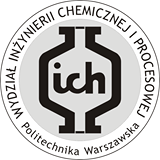 Fig. 1. Figure caption should be located below the figure (use Times New Roman, 9pt, center).Captions should be abbreviated, e.g.: Tab. 1., Fig. 1., figure captions should be below the figures and table heads should appear above the tables.	Figures and tables should be numbered consecutively. Please keep separate numbering order for tables, figures and formulas, respectively. Description of the figure should be placed below it. Description of the table should be place over it. All descriptions must be centered. Additionally, please enclose all graphics used in the paper to the materials send to the EYEC Monograph Editor. All graphic files should be in .jpg format. If you will have problems with sending all graphics, please contact the editor to use some third party support (e.g. dropbox).	Literature references must be marked in text with numbers in square brackets: [1], and presented at the end of the article as a list numbered in order of appearance. It is preferable to add the DOI number for all cited papers (if it is possible). Ways of references formatting are presented below. Leave one line space below the section.REFERENCESFleischer S., Feiner R., Shapira A., Ji J., Sui X., Wagner H.D., Dvir T., Spring-like fibers for cardiac tissue engineering, Biomaterials, 2013, 34, 34, 8599-8609, DOI: 10.1016/j.biomaterials.2013.07.054 (in case of  article)Ciach T., Geerse K.B., Marijnissen J.C.M., Chapter in the book: Application of electrospray in nanoparticle production, Nanostructured materials, Kluwer Academic Publishers, 2002 (in case of  a book)Faliszewski K., Wojasiński M., Ciach T., Influence of process parameters on the size and morphology of poly-L-lactic acid nanofibers obtained by solution blow spinning, European Young Engineers Conference – 2nd Edition Proceedings, 2013, 1, 1, 77-82 (in case of a conference proceeding)Additional information:All papers should be prepared according to all templates posted on www.eyec.ichip.pw.edu.pl website. Papers that do not meet all criteria in the templates, after the review process, will be sent to the authors for additional formatting. Review process will mainly take into account the scientific value of the papers. Only poor written or scientifically poor papers will be rejected.Please send us your papers by e-mail: eyec.monograph.ichip@pw.edu.pl.Please sign the document according to the following scheme:
ART or MON_Surname_Name_1, 2 or 3. Please choose the type of paper you have decided to write: ARTicle or MONograph article. Description of the papers’ types you can find on conference website. Please use appropriate numbers if you want to prepare more than one publication in monograph.EYEC Monograph will be published in paper and on-line at www.eyec.ichip.pw.edu.pl Please consider this information while preparing your work to be published.Please remember that:Abstract is an obligatory form of scientific communication on EYEC;You can prepare: scientific article, monograph article or any combination of two of them (please contact us when you decide to write more than one paper);The monograph article might be a review paper.All papers: scientific article, monograph article; will be reviewed by Scientific Committee of EYEC. The decision of the paper acceptance will be send to the corresponding author by an e-mail. The review process should take about one month since the paper submission deadline. After that, the Editor will give you one month to perform the revision of the paper (if needed).If you find any of the requirements confusing, please contact with EYEC Monograph Editor: eyec.monograph.ichip@pw.edu.plPaper sizeB5 (250x176)Left margin30mmRight margin20mmTop margin20mmBottom margin20mm